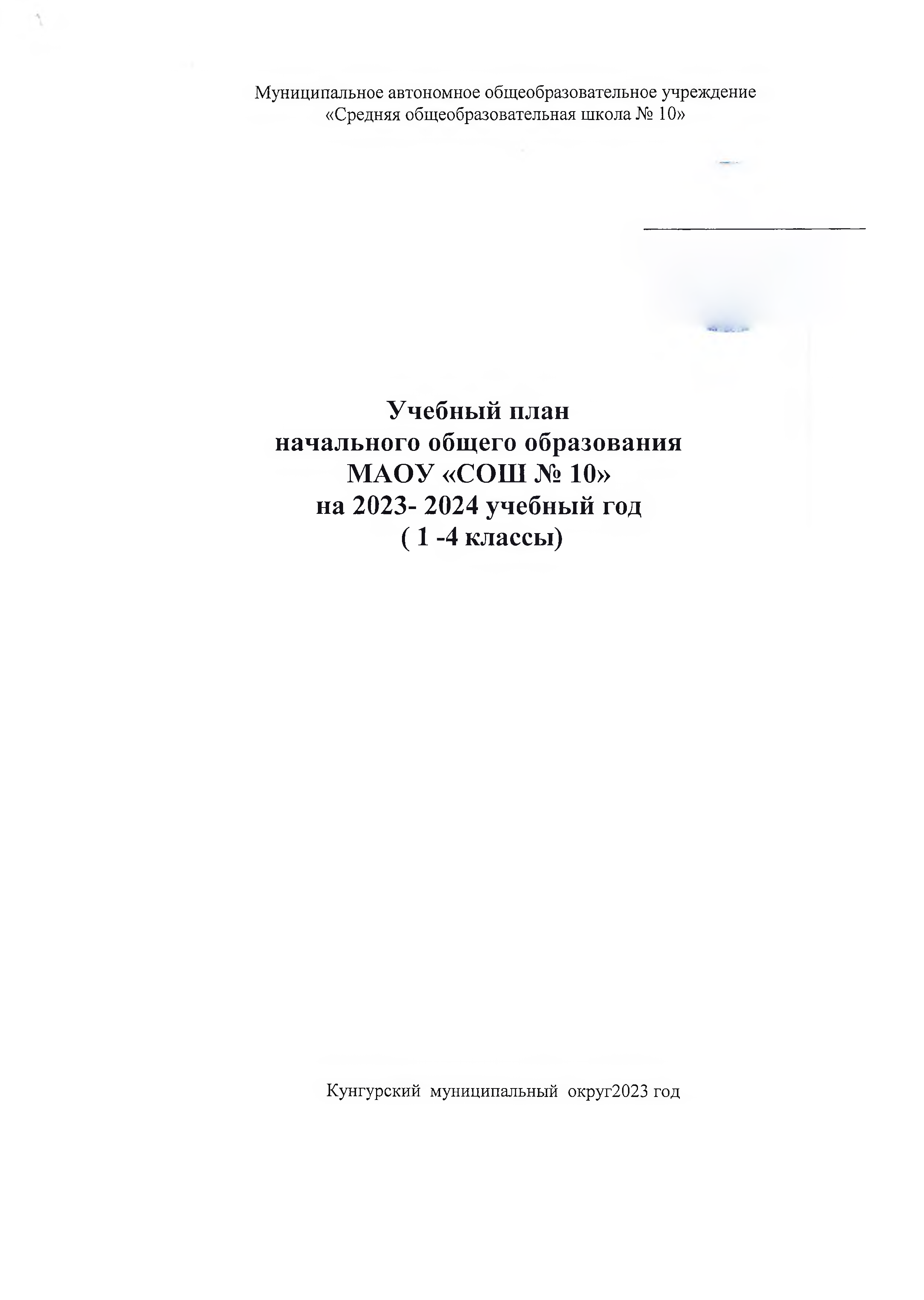 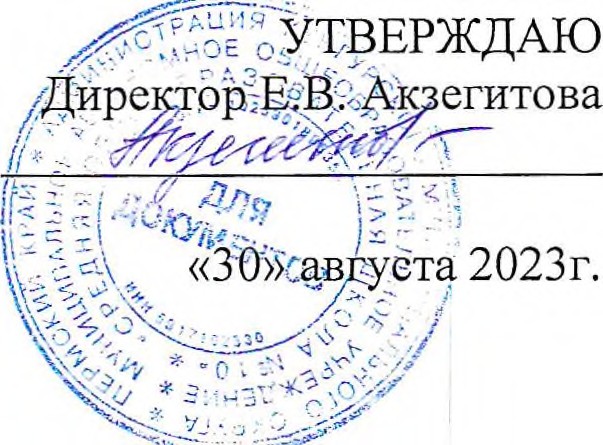 ПОЯСНИТЕЛЬНАЯ ЗАПИСКАУчебный план начального общего образования Муниципальное автономное общеобразовательное учреждение "Средняя общеобразовательная школа №10"(далее - учебный план) для 1-4 классов, реализующихосновную образовательную программу начального общего образования, соответствующую ФГОС НОО (приказ Министерства просвещения Российской Федерации от 31.05.2021 № 286 «Об утверждении федерального государственного образовательного стандарта начального общего образования»), фиксирует общий объём нагрузки, максимальный объём аудиторной нагрузки обучающихся, состав и структуру предметных областей, распределяет учебное время, отводимое на их освоение по классам и учебным предметам.Нормативная  база  разработки  учебного плана:- Федеральный законот29.12.2012 №273-ФЗ (ред. от 04.08.2023) «Об образованиив Российской Федерации».- Федеральный закон от24.09.2022№371-ФЗ «О внесении изменений в Федеральный закон «Об образовании в Российской Федерации» и ст.1 Федерального закона «Об обязательных требованиях в Российской Федерации».- Приказ Министерства просвещения Российской Федерации от18.05.2023 №372 "Об утверждении федеральной образовательной программы начального общего образования" (Зарегистрирован 12.07.2023 № 74229).- Приказ Министерства просвещения Российской Федерации от31.05.2021 №286 «Об утверждении федерального государственного образовательного стандарта начального общего образования» (Зарегистрирован 05.07.2021 № 64100).- Приказ Министерства  просвещения Российской Федерации №569 от 18.07.2022 "О внесении изменений в федеральный государственный образовательный стандарт начального общего образования" (Зарегистрирован 17.08.2022 № 69676).- Приказ Министерства просвещения Российской Федерации от05.12.2022 №1063 «О внесении изменений в Порядок организации и осуществления образовательной деятельности по основным общеобразовательным программам - образовательным программам начального общего, основного общего и среднего общего образования, утвержденный приказом Министерства просвещения российской Федерации от 22 марта 2021 г. № 115».- Приказ Министерства просвещения Российской Федерации от02.08.2022 №653 "Об утверждении федерального перечня электронных образовательных ресурсов, допущенных к использованию при реализации имеющих государственную аккредитацию образовательных программ начального общего, основного общего, среднего общего образования" (Зарегистрирован 29.08.2022 № 69822).- Санитарные  правила СП2.4.3648-20 «Санитарно-эпидемиологические требования к организациям воспитания и обучения, отдыха и оздоровления детей и молодежи», утвержденные постановлением Главного государственного санитарного врача Российской Федерации от 28.09.2020 № 28 (СП 2.4. 3648-20).- Санитарные правила и нормы СанПиН 1.2.3685-21 «Гигиенические нормативы и требованиякобеспечениюбезопасностии(или)безвредностидлячеловекафакторовсреды обитания», утвержденные постановлением Главного санитарного врача Российской Федерации от 28.01.2021 № 2 (СанПиН 1.2.3685-21).Учебный план является частью образовательной программыМуниципальное автономное общеобразовательное учреждение "Средняя общеобразовательная школа №10", разработанной в соответствии с ФГОС начальногообщего образования, с учетом Федеральной образовательнойпрограммой начального общего образования, и обеспечивает выполнениесанитарно-эпидемиологических требований СП 2.4.3648-20 игигиенических нормативов и требований СанПиН 1.2.3685-21.Учебный год в Муниципальное автономное общеобразовательное учреждение "Средняя общеобразовательная школа №10"начинается01.09.2023и заканчивается 26.05.2024.           Регламентирование образовательного процесса:Продолжительность учебного года в 1 классе - 33 учебные недели во 2-4 классах – 34 учебных недели. Максимальный объем аудиторной нагрузки обучающихся в неделю составляет в 1 классе - 21 час, во 2 – 4 классах – 23 часа.Образовательная недельная нагрузка распределяется равномерно в течение учебной недели, при этом объем максимально допустимой нагрузки в течение дня составляет:для обучающихся 1-х классов - не превышает 4 уроков и один раз в неделю -5 уроков.для обучающихся 2-4 классов - не более 5 уроков.Распределение учебной нагрузки в течение недели строится таким образом, чтобы наибольший ее объем приходился на вторник и (или) среду. На эти дни в расписание уроков включаются предметы, соответствующие наивысшему баллу по шкале трудности либо со средним баллом и наименьшим баллом по шкале трудности, но в большем количестве, чем в остальные дни недели. Изложение нового материала, контрольные работы проводятся на 2 - 4-х уроках в середине учебной недели. Продолжительность урока (академический час) составляет 40 минут, за исключением 1 класса.Обучение в 1-м классе осуществляется с соблюдением следующих дополнительных требований: учебные занятия проводятся по 5-дневной учебной неделе и только в первую смену;использование «ступенчатого» режима обучения в первом полугодии (в сентябре, октябре - по 3 урока в день по 35 минут каждый, в ноябре-декабре - по 4 урока по 35 минут каждый; январь - май - по 4 урока по 40 минут каждый).Продолжительность выполнения домашних заданий составляет во 2-3 классах - 1,5 ч., в 4 классах - 2 ч.С целью профилактики переутомления в календарном учебном графике предусматривается чередование периодов учебного времени, сессий и каникул.  Продолжительность каникул в течение учебного года составляет не менее 30 календарных дней, летом — не менее 8 недель. Для первоклассников предусмотрены дополнительные недельные каникулы в середине третьей четверти.Учебные занятия для учащихся 2-4 классов проводятся по5-и дневной учебной неделеСодержание учебного плана:Содержаниеобразованияприполученииначальногообщегообразованияреализуется преимущественно за счет учебных курсов, обеспечивающих целостное восприятие мира, системно-деятельностный подход и индивидуализацию обучения.Учебный план состоит из двух частей - обязательной части и части, формируемой участниками образовательных отношений. Объем обязательной части программы начальногообщегообразованиясоставляет80%,аобъемчасти,формируемойучастниками образовательных отношений - 20% от общего объема.Часть учебного плана, формируемая участниками образовательных отношений, обеспечивает реализацию индивидуальных потребностей обучающихся. Время, отводимое на данную часть учебного плана внутри максимально допустимой недельной нагрузки обучающихся, может быть использовано: на проведение учебных занятий, обеспечивающих различные интересы обучающихся.Часть учебного плана, формируемая участниками образовательных отношений, обеспечивает реализацию индивидуальных потребностей, обучающихся (в 1–3классы–учебный цикл «Занимательная математика»).Время,отводимоенаданнуючастьвнутри максимально допустимой недельной нагрузки обучающихся, использовано на увеличение учебныхчасов,предусматривающих дополнительноеизучениематематикиво1-3классах, с целью удовлетворения различных интересов обучающихся, потребностей в развитии и совершенствовании.Количество часов на физическую культуру составляет 2, третий час в 1- 4 классахзасчетчасоввнеурочнойдеятельностиВ Муниципальное автономное общеобразовательное учреждение "Средняя общеобразовательная школа №10"языком обучения является русский язык.При изучении предметной области «Основы религиозных культур и светской этики» выбор одного из учебных модулей осуществляются по заявлению родителей (законных представителей) несовершеннолетних обучающихся.Целью комплексного курса ОРКСЭ является формирование у обучающегося мотиваций к осознанному нравственному поведению, основанному на знании уважении культурных и религиозных традиций многонационального народа России, а также к диалог у с представителями других культур и мировоззрений.Основными задачами комплексного курса являются:знакомство обучающихся с основами православной, мусульманской, буддийской, иудейской культур, основами мировых религиозных культур и светской этики по выбору родителей(законных представителей);развитие представлений обучающихся о значении нравственных норм и ценностей личности, семьи, общества;обобщение знаний, понятий и представлений о духовной культуре и морали, ранее полученных обучающимися в начальной школе, и формирование у них ценностно-смысловых мировоззренческих  основ, обеспечивающих целостное восприятие отечественной истории и культуры при изучении гуманитарных предметов на ступени основной школы;Комплексный курс является светским .Сведения об  истоках традиций и культуры не рассматриваются как конкуренты научных знаний и результатов научных исследований. Преподавание курса ОРКСЭ ведется с использованием учебников , входящих в Федеральный перечень.При изучении предметов английскийосуществляется деление учащихся на подгруппы.Организация промежуточной  аттестацииПромежуточная аттестация–процедура, проводимая с целью оценки качества освоения обучающимися части содержания(четвертное оценивание) или всего объема учебной дисциплины за учебный год (годовое оценивание).Промежуточная/годовая аттестация обучающихся за четверть осуществляется в соответствии с календарным учебнымграфиком.Все предметы обязательной части учебного плана оцениваются по четвертям. Предметы из части, формируемой участникам и образовательных отношений, являются безотметочными и оцениваются «зачет» или «незачет» по итогам четверти. Промежуточная аттестация проходит на последней учебной неделе четверти. Формы и порядок проведения промежуточной аттестации определяются  «Положением о формах, периодичности и порядке
текущего контроля успеваемости и промежуточной аттестации обучающихся Муниципальное автономное общеобразовательное учреждение "Средняя общеобразовательная школа №10".Промежуточная аттестация подразделяется на:- годовую аттестацию – оценкукачества усвоения обучающимися всего объёма содержания учебного предмета за учебный год;- четвертную аттестацию–оценка качества усвоения обучающимися содержания какой-либо части (частей) темы (тем) конкретного учебного предмета по итогам учебного периода (четверти) на основании текущей аттестации;- текущую аттестацию оценку качества усвоения содержания компонентов какой либо части (темы) конкретного учебного предмета в процессе его изучения обучающимися по результатам проверки (проверок).Формами контроля качества усвоения содержания учебных программ, обучающихся являются:Формы письменной проверки:- Письменная проверка это письменный ответ обучающегося на один или систему вопросов (заданий).К письменным ответам относятся: домашние, проверочные, лабораторные, практические, контрольные, творческие работы письменные отчёты о наблюдениях; письменные ответы на вопросы теста; сочинения, изложения, диктанты, рефераты и другое.Формы устной проверки:- Устная проверка – это устный ответ обучающегося на один или систему вопросов в форме рассказа, беседы, собеседования, зачет и другое.Комбинированная  проверка предполагает сочетание письменных и устных форм проверок.При  проведении контроля качества освоения содержания учебных программ, обучающихся могут использоваться информационно – коммуникационные технологии. При промежуточной аттестации обучающихся применяется следующие формы оценивания: пятибалльная система оценивания в виде отметки (в баллах).  Оценивание младших школьников в течение первого года обучения осуществляются в форме словесных качественных  оценок  на критериальной основе, в форме  письменных  заключений учителя, по итогам проверки самостоятельных работ.Оценивание младших школьников в течение первого года обучения осуществляются в форме словесных качественных оценок на критериальной основе, в форме письменных заключений учителя, по итогам проверки самостоятельных работ.Школа осуществляет образование учащихся с ОВЗ в объеме начального общего  образования по адаптированной общеобразовательной программе в 1-4  классах. Продолжительность обучения  в начальной школе – 4 года (вариант 1). 	Учебный план начального общего образования учащихся с задержкой психического развития составлен с учетом решения двух основных задач:- сформировать основы функциональной грамотности и основные навыки учения и общения,-  дать учащимся начальные представления об отечественной и мировой культуре;- как можно полнее скорректировать отставание в развитии обучающихся, ликвидируя пробелы в знаниях и представлениях об окружающем мире,-  преодолеть недостатки, возникшие в результате нарушенного развития (мыслительной деятельности, речи, моторики, пространственной ориентировки, регуляции поведения и др.)	Начальное образование (I уровень  обучения) призвано обеспечить овладение обучающихся чтением, письмом, счетом, основными  навыками учебной деятельности, элементами теоретического мышления, простейшими навыками самоконтроля  учебных действий, культурой поведения и речи, основами личной гигиены и здорового образа жизни.Освоение основных образовательных программ начального общего образования завершается итоговой аттестацией.  Нормативный срок освоения ООП НОО составляет 4 года.График проведения промежуточной аттестации для обучающихся 1 – 4 классовв 2023 – 2024 учебном годуСроки проведения: с 11 по 19 мая 2023 годаГрафик  текущего  контроля   в   1  классахв  2023 – 2024 учебном  годуУчебный план МАОУ «СОШ № 10»   на 2023– 2024  учебный год1 классы График проведения промежуточной аттестации для обучающихся 2 – 4 классовв  2023 – 2024  учебном годуСроки проведения: с 06 мая по 19 мая 2024 годаГрафик  текущего  контроля   во   2 – 4 классахв  2023 – 2024 учебном  годуУчебный план МАОУ «СОШ № 10»на 2023 – 2024  учебный год2 классыУчебный план МАОУ «СОШ № 10»         на 2023 – 2024  учебный год3 классы   Учебный план МАОУ «СОШ № 10»        на 2023 – 2024  учебный год    4 классы УЧЕБНЫЙ ПЛАНКлассПредметФорма проведенияСрок1 классРусский языкКонтрольный  диктант с грамматическими заданиями11.05.20231 классМатематикаКонтрольная работа16.05.20231 классЛитературное чтениеПроверка  читательских умений работать с текстом художественного произведения12.05.20231 классОкружающий мирТест15.05.2031 классТехнологияТворческая  работа17.05.20231 классМузыкаТворческая  работа12.05.20231 классИзобразительное искусствоТворческая  работа18.05.20231 классФизкультураИтоговый зачет.19.05.2023СрокКлассПредмет Форма проведения1 четверть(с 18 по 27 октября 2022 г.)1Русский языкДиагностическая работа1 четверть(с 18 по 27 октября 2022 г.)1МатематикаДиагностическая работа1 четверть(с 18 по 27 октября 2022 г.)1Литературное чтениеПроверка первоначального навыка чтения1 четверть(с 18 по 27 октября 2022 г.)1Окружающий мирТест1 четверть(с 18 по 27 октября 2022 г.)1ТехнологияТворческая  работа1 четверть(с 18 по 27 октября 2022 г.)1МузыкаТест1 четверть(с 18 по 27 октября 2022 г.)1Изобразительное искусствоТворческая  работа1 четверть(с 18 по 27 октября 2022 г.)1ФизкультураЗачет 2 четверть(с 14 по 23 декабря 2022 г.)1Русский языкСписывание2 четверть(с 14 по 23 декабря 2022 г.)1МатематикаДиагностическая работа2 четверть(с 14 по 23 декабря 2022 г.)1Литературное чтениеПроверка первоначального навыка чтения2 четверть(с 14 по 23 декабря 2022 г.)1Окружающий мирТест2 четверть(с 14 по 23 декабря 2022 г.)1ТехнологияТворческая  работа2 четверть(с 14 по 23 декабря 2022 г.)1МузыкаТест2 четверть(с 14 по 23 декабря 2022 г.)1Изобразительное искусствоТворческая  работа2 четверть(с 14 по 23 декабря 2022 г.)1ФизкультураЗачет3 четверть( с 13 по 23 марта 2023 г.)1Русский языкКонтрольное списывание3 четверть( с 13 по 23 марта 2023 г.)1МатематикаПроверка навыка счета в пределах 10 3 четверть( с 13 по 23 марта 2023 г.)1Литературное чтениеПроверка  читательских умений работать с текстом художественного произведения3 четверть( с 13 по 23 марта 2023 г.)1Окружающий мирТест3 четверть( с 13 по 23 марта 2023 г.)1ТехнологияТворческая  работа3 четверть( с 13 по 23 марта 2023 г.)1МузыкаТест3 четверть( с 13 по 23 марта 2023 г.)1Изобразительное искусствоТворческая  работа3 четверть( с 13 по 23 марта 2023 г.)1ФизкультураМетание мяча в цель (2,3 кл.)Подтягивание (4 кл.)4 четверть(с 24 апреля по 5 мая 2023 г.)1Русский языкДиктант с грамматическими заданиями4 четверть(с 24 апреля по 5 мая 2023 г.)1МатематикаКонтрольная работа4 четверть(с 24 апреля по 5 мая 2023 г.)1Литературное чтениеПроверка  читательских умений работать с текстом художественного произведения4 четверть(с 24 апреля по 5 мая 2023 г.)1Окружающий мирТест4 четверть(с 24 апреля по 5 мая 2023 г.)1ТехнологияТворческая  работа4 четверть(с 24 апреля по 5 мая 2023 г.)1МузыкаТест4 четверть(с 24 апреля по 5 мая 2023 г.)1Изобразительное искусствоТворческая работа4 четверть(с 24 апреля по 5 мая 2023 г.)1ФизкультураЗачетПредметные областиУчебные предметыКлассыКлассыКлассыКлассыКлассыПредметные областиУчебные предметы1 А1 Б1 В1 Г1 ДОбязательная частьРусский язык и литературное чтениеРусский языкЛитературное чтение5 (165)4 (132)5 (165)4 (132)5 (165)4 (132)5 (165)4 (132)5 (165)4 (132)Иностранный языкИностранный язык-----Математика и информатикаМатематика4 (132)4 (132)4 (132)4(132)4(132)Математика и информатикаУчебный курс «Занимательная математика»1(33)1(33)1(33)1(33)1(33)Обществознание и естествознание (Окружающий мир)Окружающий мир 2(66)2(66)2(66)2(66)2(66)Основы религиозных культур и светской этикиОсновы религиозных культур и светской этики-----ИскусствоМузыка1(33)1(33)1(33)1(33)1(33)ИскусствоИзобразительное искусство1(33)1(33)1(33)1(33)1(33)Физическая культураФизическая культура2(66)2(66)2(66)2(66)2(66)ТехнологияТехнология  1(33)1(33)1(33)1(33)1(33)ИтогоИтого2121212121Часть, формируемая участниками образовательных отношенийЧасть, формируемая участниками образовательных отношенийМаксимально допустимая недельная нагрузкапри 5 – дневной учебной неделеМаксимально допустимая недельная нагрузкапри 5 – дневной учебной неделе21(693 часа)21(693 часа)21(693 часа)21(693 часа)21(693 часа)КлассПредметФорма проведенияСрок2 классРусский языкКонтрольный  диктант с грамматическими заданиями14.05.20232 классМатематикаКонтрольная работа16.05.20232 классЛитературное чтениеПроверка  читательских умений работать с текстом художественного произведения10.05.20232 классЛитературное чтение на родном языкеКонтрольная работа15.05.20232 классОкружающий мирТест17.05.20232 классИностранный языкКонтрольная работа13.05.20232 классТехнологияТворческая  работа07.05.20232 классМузыкаТворческая  работа10.05.20232 классИзоТворческая  работа06.05.20232 классФизкультураИтоговый зачет.17.05.20233 классРусский языкКонтрольный  диктант с грамматическими заданиями14.05.20233 классМатематикаКонтрольная работа16.05.20233 классЛитературное чтениеПроверка  читательских умений работать с текстом художественного произведения10.05.20233 классЛитературное чтение на родном языкеКонтрольная работа15.05.20233 классОкружающий мирТест17.05.20233 классИностранный языкКонтрольная работа13.05.20233 классТехнологияТворческая  работа07.05.20233 классМузыкаТворческая  работа10.05.20233 классИзоТворческая  работа06.05.20233 классФизкультураИтоговый зачет.17.05.20234 классРусский языкКонтрольный  диктант с грамматическими заданиями14.05.20234 классМатематикаКонтрольная работа16.05.20234 классЛитературное чтениеПроверка  читательских умений работать с текстом художественного произведения10.05.20234 классЛитературное чтение на родном языкеКонтрольная работа15.05.20234 классОкружающий мирТест17.05.20234 классИностранный языкКонтрольная работа13.05.20234 классТехнологияТворческая  работа07.05.20234 классМузыкаТворческая  работа10.05.20234 классИзоТворческая  работа06.05.20234 классФизкультураИтоговый зачет.17.05.2023СрокКлассПредмет Форма проведения1 четверть(с 16 по 25 октября 2023 г.)2, 3, 4Русский языкКонтрольный  диктант с грамматическими заданиями1 четверть(с 16 по 25 октября 2023 г.)2, 3, 4Родной языкКонтрольная работа1 четверть(с 16 по 25 октября 2023 г.)2, 3, 4МатематикаКонтрольная работа1 четверть(с 16 по 25 октября 2023 г.)2, 3, 4Литературное чтениеПроверка  читательских умений работать с текстом художественного произведения1 четверть(с 16 по 25 октября 2023 г.)2, 3, 4Окружающий мирТест1 четверть(с 16 по 25 октября 2023 г.)2, 3, 4Иностранный языкКонтрольная работа1 четверть(с 16 по 25 октября 2023 г.)2, 3, 4ТехнологияТворческая  работа1 четверть(с 16 по 25 октября 2023 г.)2, 3, 4МузыкаТест1 четверть(с 16 по 25 октября 2023 г.)2, 3, 4Изобразительное искусствоТест1 четверть(с 16 по 25 октября 2023 г.)2, 3, 4ФизкультураЧелночный бег.2 четверть(с 11 по 25 декабря 2023 г.)2, 3, 4Родной языкКонтрольная работа2 четверть(с 11 по 25 декабря 2023 г.)2, 3, 4Русский языкКонтрольный  диктант с грамматическими заданиями2 четверть(с 11 по 25 декабря 2023 г.)2, 3, 4МатематикаКонтрольная работа2 четверть(с 11 по 25 декабря 2023 г.)2, 3, 4Литературное чтениеПроверка  читательских умений работать с текстом художественного произведения2 четверть(с 11 по 25 декабря 2023 г.)2, 3, 4Окружающий мирТест2 четверть(с 11 по 25 декабря 2023 г.)2, 3, 4Иностранный языкКонтрольная работа2 четверть(с 11 по 25 декабря 2023 г.)2, 3, 4ТехнологияТворческая  работа2 четверть(с 11 по 25 декабря 2023 г.)2, 3, 4МузыкаТест2 четверть(с 11 по 25 декабря 2023 г.)2, 3, 4Изобразительное искусствоТест2 четверть(с 11 по 25 декабря 2023 г.)2, 3, 4ФизкультураАкробатическая комбинация3 четверть( с 11 по 21 марта 2024 г.)2, 3, 4Русский языкКонтрольный  диктант с грамматическими заданиями3 четверть( с 11 по 21 марта 2024 г.)2, 3, 4МатематикаКонтрольная работа3 четверть( с 11 по 21 марта 2024 г.)2, 3, 4Литературное чтениеПроверка  читательских умений работать с текстом художественного произведения3 четверть( с 11 по 21 марта 2024 г.)2, 3, 4Литературное чтение на родном языкеКонтрольная работа3 четверть( с 11 по 21 марта 2024 г.)2, 3, 4Окружающий мирТест3 четверть( с 11 по 21 марта 2024 г.)2, 3, 4Иностранный языкКонтрольная работа3 четверть( с 11 по 21 марта 2024 г.)2, 3, 4ТехнологияТворческая  работа3 четверть( с 11 по 21 марта 2024 г.)2, 3, 4МузыкаТест3 четверть( с 11 по 21 марта 2024 г.)2, 3, 4Изобразительное искусствоТест3 четверть( с 11 по 21 марта 2024 г.)2, 3, 4ФизкультураМетание мяча в цель (2,3 кл.)Подтягивание (4 кл.)4 четверть(с 22 апреля по 30 мая 2024 г.)2,3Русский языкКонтрольный  диктант с грамматическими заданиями4 четверть(с 22 апреля по 30 мая 2024 г.)4Русский языкВПР4 четверть(с 22 апреля по 30 мая 2024 г.)2,3 МатематикаКонтрольная работа4 четверть(с 22 апреля по 30 мая 2024 г.)4МатематикаВПР4 четверть(с 22 апреля по 30 мая 2024 г.)2, 3, 4Литературное чтениеПроверка  читательских умений работать с текстом художественного произведения4 четверть(с 22 апреля по 30 мая 2024 г.)2, 3, 4Литературное чтение на родном языкеКонтрольная работа4 четверть(с 22 апреля по 30 мая 2024 г.)2, 3, 4Окружающий мирТест,    4 класс - ВПР4 четверть(с 22 апреля по 30 мая 2024 г.)2, 3, 4Иностранный языкКонтрольная работа4 четверть(с 22 апреля по 30 мая 2024 г.)2, 3, 4ТехнологияТворческая  работа4 четверть(с 22 апреля по 30 мая 2024 г.)2, 3, 4МузыкаТест4 четверть(с 22 апреля по 30 мая 2024 г.)2, 3, 4Изобразительное искусствоТест4 четверть(с 22 апреля по 30 мая 2024 г.)2, 3, 4ФизкультураМетание мяча в цель (2,3 кл.)Подтягивание (4 кл.)Предметные областиУчебные предметыКлассыКлассыКлассыКлассыПредметные областиУчебные предметы2 А2 Б2 В2 ГОбязательная частьРусский язык и литературное чтениеРусский языкЛитературное чтение5 (170)4 (136)5 (170)4 (136)5 (170)4 (136)5 (170)4 (136)Иностранный языкИностранный язык(английский язык)2 (68)2 (68)2 (68)2 (68)Математика и информатикаМатематика4 (136)4 (136)4 (136)4 (136)Математика и информатикаУчебный курс «Занимательная математика»1(34)1(34)1 (34)1(34)Обществознание и естествознание (окружающий мир)Окружающий мир 2(68)2(68)2(68)2(68)ИскусствоМузыка1(34)1(34)1(34)1(34)ИскусствоИзобразительное искусство1(34)1(34)1(34)1(34)Физическая культураФизическая культура2(68)2(68)2(68)2(68)ТехнологияТехнология  1(34)1(34)1(34)1(34)ИтогоИтого23232323Часть, формируемая участниками образовательных отношенийЧасть, формируемая участниками образовательных отношенийМаксимально допустимая недельная нагрузкапри 5 – дневной учебной неделеМаксимально допустимая недельная нагрузкапри 5 – дневной учебной неделе23 (782)23 (782)23 (782)23 (782)Предметные областиУчебные предметыКлассыКлассыКлассыКлассыКлассыПредметные областиУчебные предметы3 А3 Б3 В3 Г3 ДОбязательная частьРусский язык и литературное чтениеРусский языкЛитературное чтение5 (170)4 (136)5 (170)4 (136)5 (170)4 (136)5 (170)4 (136)5 (170)4 (136)Иностранный языкИностранный язык(английский язык)2 (68)2 (68)2 (68)2 (68)2 (68)Математика и информатикаМатематика4 (136)4 (136)4 (136)4 (136)4 (136)Математика и информатикаУчебный курс «Занимательная математика»1(34)1(34)1 (34)1(34)1(34)Обществознание и естествознание (окружающий мир)Окружающий мир 2 (68)2 (68)2 (68)2 (68)2 (68)ИскусствоМузыка1 (34)1 (34)1 (34)1 (34)1 (34)ИскусствоИзобразительное искусство1(34)1(34)1(34)1(34)1(34)Физическая культураФизическая культура2(68)2(68)2(68)2(68)2(68)ТехнологияТехнология  1 (34)1 (34)1 (34)1(34)1(34)ИтогоИтого2323232323Часть, формируемая участниками образовательных отношенийЧасть, формируемая участниками образовательных отношенийМаксимально допустимая недельная нагрузкапри 5 – дневной учебной неделеМаксимально допустимая недельная нагрузкапри 5 – дневной учебной неделе23 (782)23 (782)23 (782)23 (782)23 (782)Предметные областиУчебные предметыКлассыКлассыКлассыКлассыКлассыПредметные областиУчебные предметы4 А4 Б4 В4 Г4 ДОбязательная частьРусский язык и литературное чтениеРусский языкЛитературное чтение5 (170)4 (136)5 (170)4 (136)5 (170)4 (136)5 (170)4 (136)5 (170)4 (136)Иностранный языкИностранный язык2 (68)2 (68)2 (68)2 (68)2 (68)Математика и информатикаМатематика4 (136)4 (136)4 (136)4 (136)4 (136)Обществознание и естествознание (окружающий мир)Окружающий мир 2 (68)2 (68)2 (68)2 (68)2 (68)Основы религиозных культур и светской этикиОсновы религиозных культур и светской этики1 (34)1 (34)1 (34)1 (34)1 (34)ИскусствоМузыка1 (34)1 (34)1 (34)1 (34)1 (34)ИскусствоИзобразительное искусство1 (34)1 (34)1 (34)1 (34)1 (34)Физическая культураФизическая культура2(68)2(68)2(68)2(68)2(68)ТехнологияТехнология  1 (34)1 (34)1 (34)1 (34)1 (34)ИтогоИтого2323232323Часть, формируемая участниками образовательных отношенийЧасть, формируемая участниками образовательных отношенийМаксимально допустимая недельная нагрузкапри 5 – дневной учебной неделеМаксимально допустимая недельная нагрузкапри 5 – дневной учебной неделе23 (782)23 (782)23 (782)23 (782)23 (782)Предметная областьУчебный предметКоличество часов в неделюКоличество часов в неделюКоличество часов в неделюКоличество часов в неделюКоличество часов в неделюКоличество часов в неделюКоличество часов в неделюКоличество часов в неделюКоличество часов в неделюКоличество часов в неделюКоличество часов в неделюКоличество часов в неделюКоличество часов в неделюКоличество часов в неделюКоличество часов в неделюКоличество часов в неделюКоличество часов в неделюКоличество часов в неделюКоличество часов в неделюПредметная областьУчебный предмет1а1б1в1г1д2а2б2в2г3а3б3в3г3д4а4б4в4г4дОбязательная частьОбязательная частьОбязательная частьОбязательная частьОбязательная частьОбязательная частьОбязательная частьОбязательная частьОбязательная частьОбязательная частьОбязательная частьОбязательная частьОбязательная частьОбязательная частьОбязательная частьОбязательная частьОбязательная частьОбязательная частьОбязательная частьОбязательная частьОбязательная частьРусский язык и литературное чтениеРусский язык5555555555555555555Русский язык и литературное чтениеЛитературное чтение4444444444444444444Иностранный языкИностранный язык0000022222222222222Математика и информатикаМатематика4444444444444444444Обществознание и естествознание ("окружающий мир")Окружающий мир2222222222222222222Основы религиозных культур и светской этикиОсновы религиозных культур и светской этики0000000000000011111ИскусствоИзобразительное искусство1111111111111111111ИскусствоМузыка1111111111111111111ТехнологияТехнология1111111111111111111Физическая культураФизическая культура2222222222222222222ИтогоИтого20202020202222222222222222222323232323Часть, формируемая участниками образовательных отношенийЧасть, формируемая участниками образовательных отношенийЧасть, формируемая участниками образовательных отношенийЧасть, формируемая участниками образовательных отношенийЧасть, формируемая участниками образовательных отношенийЧасть, формируемая участниками образовательных отношенийЧасть, формируемая участниками образовательных отношенийЧасть, формируемая участниками образовательных отношенийЧасть, формируемая участниками образовательных отношенийЧасть, формируемая участниками образовательных отношенийЧасть, формируемая участниками образовательных отношенийЧасть, формируемая участниками образовательных отношенийЧасть, формируемая участниками образовательных отношенийЧасть, формируемая участниками образовательных отношенийЧасть, формируемая участниками образовательных отношенийЧасть, формируемая участниками образовательных отношенийЧасть, формируемая участниками образовательных отношенийЧасть, формируемая участниками образовательных отношенийЧасть, формируемая участниками образовательных отношенийЧасть, формируемая участниками образовательных отношенийЧасть, формируемая участниками образовательных отношенийНаименование учебного курсаНаименование учебного курсазанимательная математиказанимательная математика1111111111111100000ИтогоИтого1111111111111100000ИТОГО недельная нагрузкаИТОГО недельная нагрузка21212121212323232323232323232323232323Количество учебных недельКоличество учебных недель33333333333434343434343434343434343434Всего часов в годВсего часов в год693693693693693782782782782782782782782782782782782782782